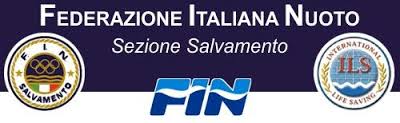 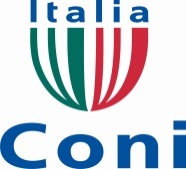                                           COMITATO REGIONALE PUGLIA                                    DELEGAZIONE PROVINCIALE BRINDISI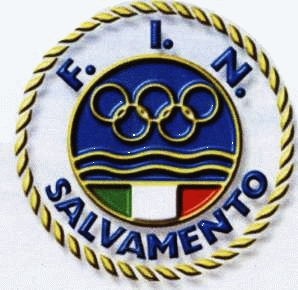 				Spett.leUfficio Scolastico Regionale per la Puglia,		Direzione Generale Ufficio VII-Ambito territoriale per la Provincia di Brindisi.OGGETTO:       Corso di Formazione  Salvamento FIN. ” Special Studenti” Per Istituti Scolastici - Brevetto per Assistente Bagnanti. Progetto Federale F.I.N. Per il 2020.Gli Istituti Scolastici Possono inserire il nuoto per il salvamento nelle loro offerta formativa, promuovendola cultura della sicurezza acquatica.Con l’ottica di una maggior sensibilizzazione  della sicurezza in acqua e la possibilità di poter entrare nelmondo del lavoro tramite l’acquisizione di una qualifica professionale, la FIN ha elaborato delle proposte esclusive per gli studenti di seguito specificate.Il corso di formazione professionale per Assistente Bagnanti  ha l’obiettivo di assicurare ai partecipanti la padronanza di metodi e contenuti  generali orientati  all’acquisizione delle specifiche conoscenze, abilita competenze professionali per operare nell’ambito del salvamento acquatico ai sensi delle normative vigenti.Per gli Istituti Scolastici il requisito di partecipazione è quello di aver compiuto 16 anni al momento della compilazione della domanda d’iscrizione e di non aver superato i 21 anni d’età.I corsi sono riservati esclusivamente agli studenti in possesso dei predetti requisiti; non è consentita l’iscrizione ai predetti corsi riservati alle scuole di soggetti diversi, anche appartenenti alle medesime istituti formative(a titolo di esempio personale docente, amministrativo, ausiliario, ecc).SELEZIONE PER L’AMMISSIONEIl candidato deve sostenere la prova selettiva pratica di ammissione, dinanzi al Coordinatore Provinciale, e Allenatore di nuoto e nuoto di Salvamento, deve dimostrare di saper :Nuotare correttamente per almeno 25 metri a stile rana;Nuotare correttamente per almeno 25 metri a stile dorso;Percorrere almeno 12 metri in apnea subacquea;Mantenere una posizione verticale in acqua con le mani ed il capo fuori dall’acqua, utilizzando quindi solo il movimento degli arti inferiori , per almeno 20 secondiO dimostrare di essere un agonista di nuoto, o nuoto di salvamento, di  almeno 4 anniMODALITA’ E TERMINI DI PARTECIPAZIONEI moduli di adesione, con i nominativi dei  candidati alla prova di selezione, devono essere inviati a : delegazione.fed.br@gmail.comLa prova di selezione verrà comunicata successivamente alle iscrizioni. In base al numero dei candidati possono essere previste più date per la selezione.Alla prova, i candidati dovranno presentarsi indossando idonea attrezzatura sportiva, e muniti di      certificazione  medica di stato di buona salute per attività sportiva non agonistica. CLASSIFICAZIONE BREVETTI PER ASSISTENTE BAGNANTI.Il corso abilita all’esercizio della professione in piscina tramite il percorso Special Studenti.Il percorso formativo ha tre opzioni:-SS1:il corso prevede l’erogazione del brevetto professionale di Assistente Bagnanti (“P”);-SS2: Il corso prevede l’erogazione del brevetto professionale di Assistente Bagnanti (“P) più l’attestato diesecutore BLS-D.-SS3: Il corso prevede l’erogazione del brevetto professionale di Assistente Bagnanti(“P”)più l’attestato diesecutore BLS-D. e l’attestato di addetto al primo soccorso aziendale DM388/2003.Il modulo specifico attività di formazione per Assistente Bagnanti e articolato nelle seguenti possibili opzioni:STRUTTURA POGETTUALE-Special StudentiSS1 al costo di €199.00 ad allievo (non previsto per esterni)24 Ore Teoria14 Ore Pratica30 Ore TirocinioSpecial Studenti  SS2 al costo di € 245.00 ad allievo (non previsto per gli esterni)27 Ore Teoria14 Ore Pratica30 Ore Tirocinio-Special Studenti  SS3  al costo di € 290.00 ad allievo invece che di €. 399.00 previsto per gli esterni27 Ore Teoria14 Ore pratica30 Ore TirocinioL’attività teorica può essere svolta direttamente in aula presso l’istituto.I candidati Che avranno superato la prova di uscita Modulo SS3.(P.) Positiva. Previo versamento della quota agevolata, può essere presentato dall’Istituto Scolastico . Secondo le modalità previste dall’art. 6.6 per partecipare all’estensione del modulo SS.4- Brevetto (MIP)MODALITA DI VERSAMENTO DELLE QUOTEIl  versamento delle quote per i corsi di formazione, può avvenire esclusivamente con carta di credito, tramite online  o con bollettino Bancario mediante (MAV) Non sono ammessi altre modalità effettuazione dei versamenti delle quote se non attraverso l’apposita piattaforma informatica. Si evidenza che modalità di pagamento difformi da quelle previste dalla circolare Federale, non saranno valide.Le lezioni pratiche in  piscina verrà svolto a carico dell’istituto che fa richiesta.L’attività Natatoria potrà essere svolta presso la piscina” Marina Militare Parodo Brindisi” via Ciciriello, mediante richiesta da inviare al  Delegato ProvincialeFIN maildelegazione.fed.br@gmail.itNel caso degli Istituti Scolastici della provincia la richiesta di utilizzo impianto  và inoltrata al Comune di appartenenza.Il tirocinio (obbligatorio) deve essere  assolto con le seguenti modalità:Può iniziare dopo la prima lezione del corsoDeve essere completato prima della prova di uscita presentando il relativo modulo debitamente compilato ;Può essere svolto presso:Piscine gestite da Società affiliate alla FIN, in possesso di Licenza di Scuola Nuoto Federale;con la presenza di un tecnico con la qualifica di Allenatore di nuoto e nuoto per Salvamento.Il Tirocinio viene certificato da SNF attraverso il rilascio di apposito attestato.L’aspirante, ai fini del conseguimento dell’idoneità, deve aver superato tutte le prove con esito positivo;in caso di candidato “rimandato” o di candidato “assente”, l’interessato ha il diritto a sostenere nuovamente l’esame nel termine di 365 giorni a partire da quello successivo alla data dell’esame.Decorso infruttuosamente tale termine, il candidato dovrà ripetere il corso corrispondendo nuovamente la quota di partecipazione.INFORMAZIONI :Delegazione Provinciale F.I.N.  tel.  349-7206971  mailDelegazione.fed.br@gmail.itCoordinatore Provinciale Brindisi F.I.N. Settore Salvamento GiuseppeDiodicibus.Diodicibus.giuseppediodicibus@libero.it Tel. 338.2350436Le iscrizioni per le prove di ammissioneIstituto Scolastico ________________________________________________________Modulo AdesioneCOGNOMENOMETEL.MAIL